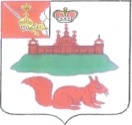 МУНИЦИПАЛЬНОЕ СОБРАНИЕКИЧМЕНГСКО-ГОРОДЕЦКОГО МУНИЦИПАЛЬНОГО РАЙОНА ВОЛОГОДСКОЙ ОБЛАСТИРЕШЕНИЕс. Кичменгский ГородокОб объявлении благодарности Муниципального Собрания Суворовой В.Г.Рассмотрев представленные документы о награждении и в соответствии с Положением «О поощрениях Главы Кичменгско-Городецкого муниципального района Вологодской области», утвержденным решением Муниципального Собрания от 22.01.2016 № 229, Муниципальное Собрание РЕШИЛО: За добросовестный труд в органах местного самоуправления, активное участие в проведении контрольно-ревизионной комиссией Муниципального Собрания Кичменгско-Городецкого муниципального района контрольных и экспертно-аналитических мероприятий объявить благодарность Муниципального Собрания Суворовой Валентине Геннадьевне, главному специалисту-инспектору контрольно-ревизионной комиссии Муниципального Собрания. Глава района                                                                                       Л.Н. Дьяковаот28.02.2017№350